Web Figure 5: Predictor overview after data filtering, per location.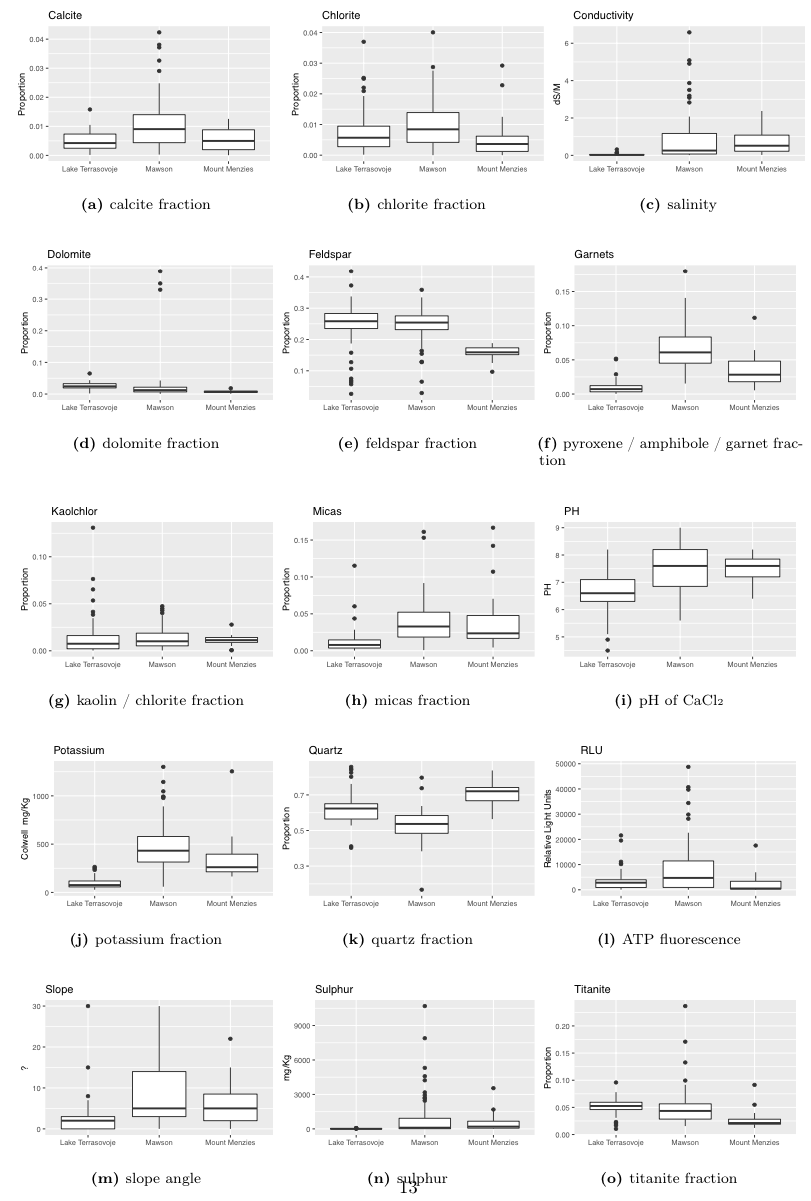 